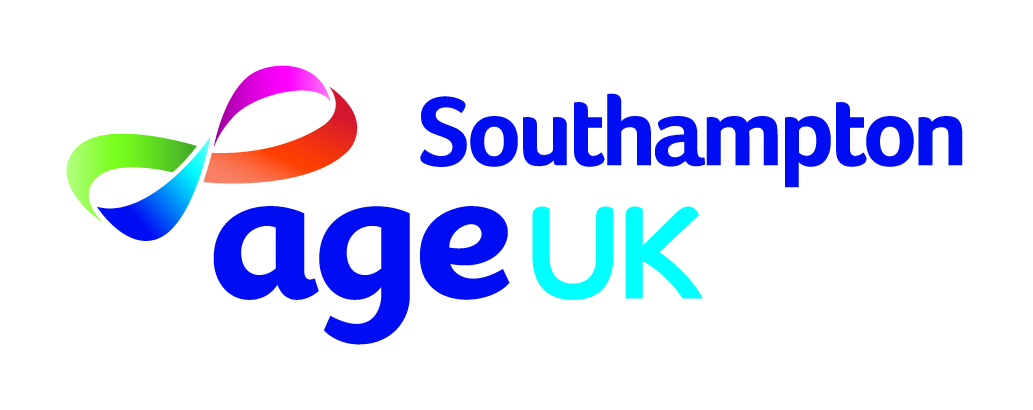 Trustee Application FormHow did you hear about us?How did you hear about us?How did you hear about us?How did you hear about us?How did you hear about us?How did you hear about us?How did you hear about us?How did you hear about us?DateDateTitle First Name(s)First Name(s)First Name(s)First Name(s)First Name(s)First Name(s)Last Name Last Name Last Name Address  Postcode :Address  Postcode :Address  Postcode :Address  Postcode :Address  Postcode :Address  Postcode :Address  Postcode :Address  Postcode :Address  Postcode :Address  Postcode :Telephone No. Telephone No. MobileMobileMobileEmailEmailEmailEmailEmailGender:Date of Birth:Gender:Date of Birth:Gender:Date of Birth:Gender:Date of Birth:Preferred method for communication                   Telephone   /    email   /   letterPreferred method for communication                   Telephone   /    email   /   letterPreferred method for communication                   Telephone   /    email   /   letterPreferred method for communication                   Telephone   /    email   /   letterPreferred method for communication                   Telephone   /    email   /   letterPreferred method for communication                   Telephone   /    email   /   letterTo reduce our environmental impact, we normally circulate Board papers by email (this can include Word, Excel and pdf formats). If you would prefer to receive hard copies by post, please tick here To reduce our environmental impact, we normally circulate Board papers by email (this can include Word, Excel and pdf formats). If you would prefer to receive hard copies by post, please tick here To reduce our environmental impact, we normally circulate Board papers by email (this can include Word, Excel and pdf formats). If you would prefer to receive hard copies by post, please tick here To reduce our environmental impact, we normally circulate Board papers by email (this can include Word, Excel and pdf formats). If you would prefer to receive hard copies by post, please tick here To reduce our environmental impact, we normally circulate Board papers by email (this can include Word, Excel and pdf formats). If you would prefer to receive hard copies by post, please tick here To reduce our environmental impact, we normally circulate Board papers by email (this can include Word, Excel and pdf formats). If you would prefer to receive hard copies by post, please tick here To reduce our environmental impact, we normally circulate Board papers by email (this can include Word, Excel and pdf formats). If you would prefer to receive hard copies by post, please tick here To reduce our environmental impact, we normally circulate Board papers by email (this can include Word, Excel and pdf formats). If you would prefer to receive hard copies by post, please tick here To reduce our environmental impact, we normally circulate Board papers by email (this can include Word, Excel and pdf formats). If you would prefer to receive hard copies by post, please tick here To reduce our environmental impact, we normally circulate Board papers by email (this can include Word, Excel and pdf formats). If you would prefer to receive hard copies by post, please tick here Ethnic GroupEthnic GroupEthnic GroupEthnic GroupEthnic GroupEthnic GroupEthnic GroupEthnic GroupEthnic GroupEthnic GroupWhite British	       White British	       White British	       Black British	       Black British	       Black British	       White Irish	       White Irish	       White Irish	       White European   Black Carribean   Black Carribean   Black Carribean   Black African	       Black African	       Black African	       Other Black	       Other Black	       Other Black	       Other White	       Indian           	       Indian           	       Indian           	       Pakistani	       Pakistani	       Pakistani	       Bangladeshi 	       Bangladeshi 	       Bangladeshi 	       Other Asian	       White & Black      CaribbeanWhite & Black      CaribbeanWhite & Black      CaribbeanWhite & Black      AfricanWhite & Black      AfricanWhite & Black      AfricanWhite & Black      AsianWhite & Black      AsianWhite & Black      AsianChinese	       Other	        Please specifyOther	        Please specifyOther	        Please specifyOther	        Please specifyOther	        Please specifyOther	        Please specifyOther	        Please specifyOther	        Please specifyOther	        Please specifyOther	        Please specifyWhy you would like to apply for the position of trustee with AUKSBrief Employment History.   If you have a CV, please include it with this form.Relevant expertisePlease provide any further information, including relevant memberships, board level positions, qualifications held or other relevant expertise which you feel may be relevant to this application.Please give the names and addresses of two referees.  At least one should be a previous employer/professional person.  (No relatives can be accepted).     Please give the names and addresses of two referees.  At least one should be a previous employer/professional person.  (No relatives can be accepted).     Name:Name:AddressAddressTel No:Tel No:Email Address:Email Address:Capacity in which known:Capacity in which known:DECLARATION

I declare that: (* please delete as appropriate):I am / am not* an undischarged bankruptI have / have not* previously been removed from trusteeship of a charity by a Court or the Charity CommissionI am /am not* under a disqualification order under the Company Directors’ Disqualification Act 1986I have / have not* been convicted of an offence involving deception or dishonesty (unless the conviction is spent)I am / am not*, in the light of the above, disqualified by the Charities Act 1993 (Section 72) from acting as a charity trusteeIf my application is successful, I agree to my appointment as a Member and Director/Trustee of Age Concern SouthamptonI declare that the information I have given in support of my application is, to the best of my knowledge and belief, true and complete.  I understand that if it is subsequently discovered that any statement is false or misleading, or that I have withheld relevant information my application may be disqualified or, if I have already been appointed that appointment may be revoked.Signed________________________	Date____________Thank you for completing this application form and for your interest in becoming a Trustee with Age UK SouthamptonThis form should be marked ‘Confidential’ and returned to:- Peter Bennie,Chief OfficerAge UK Southampton,                                  1 Saxon Gate, Back of the Walls, Southampton  SO14 3HApeter.bennie@ageuksouthampton.org.ukPlease note that all data will be held in the strictest confidence and in compliance with the General Data Protection Regulation 2018 and will only be used for the purpose of selection of trustees.